2 АНАЛИЗ КОНКУРЕНТОСПОСОБНОСТИ ОРГАНИЗАЦИИ ООО «ДА ЛОГИСТИКА»2.1 Общая характеристика организации организации ООО «Да Логистика»Общество с ограниченной ответственностью «ДА Логистика» является юридическим лицом - коммерческой организацией, Уставный капитал которого разделен на доли, созданным в целях извлечения прибыли. Общество действует на основании Федерального закона от 8 февраля 1998 г. №14-ФЗ  «Об обществах с ограниченной ответственностью» (далее – «Закон»), иного действующего законодательства, настоящего Устава.Организация DALogistics с 07.03.2014 года в Новороссийске и за это время сформировали команду, чей опыт и знания помогают решить вопросы клиентов.Приоритетное направление компании - услуги транспортной логистики и организация международных перевозок. Компания подготавливает таможенные документы на импортные и экспортные товары, и получаем необходимые согласования в государственных органах.Основной вид деятельности предприятия – транспортная обработка грузов, а именно, транспортно-экспедиторские услуги на судоходном транспорте. Клиентам ввозящим товары предлагается контракт на аутсорсинг товаров. DALogistics берет на себя логистические и таможенные обязательства, оптимизируя расходы на создание логистической структуры. Заключают контракты на поставку товаров с иностранными агентами, оформляют документацию, предоставляем логистические услуги. Срок заключения контракта на ВЭД аутсорсинг не менее 1 года.Головной офис компании с 3 филиалами размещается в Санкт-Петербурге и отдельное подразделение в Новороссийске. Эти города крупнейшие морские торговые артерии в Европейской части России. Поэтому компания доставляет грузы в города России в независимости от места отправки. Организовывают морские и мультимодальные международные перевозки из Европы, Китая, Индии и США.Для организации ДА Логистика нет нерешаемых вопросов при подготовке сопроводительных и сертификационных документов на груз. Менеджеры компании досконально знают нюансы таможенного дела, поэтому у них не возникает проблем с оформлением,  и клиент получает груз вовремя.2.1.1 Деятельность организации «ДА Логистика»Деятельности компании направленна на извлечение прибыли.В настоящий момент к основным видам деятельности Общества относятся:- перевозка грузов автомобильным грузовым, морским грузовым, внутренним водным транспортом;-  организация перевозок грузов всеми видами транспорта;- транспортно - экспедиционное обслуживание грузов на всех видах транспорта;- прием и отправка грузовых партий всеми видами транспорта, подготовка транспортной документации;- транспортная обработка грузов, взятие проб, взвешивание грузов и т.п.;- хранение и складирование грузов;- аренда грузового автомобильного транспорта с водителем;-консультирование по вопросам коммерческой деятельности и управления;Исследование конъюнктуры рынка транспортно-экспедиционных услуг.Общество вправе осуществлять иные виды деятельности, не запрещенные законодательством Российской Федерации, направленные на достижение уставных целей.1. «Да Логистика» внешнеэкономическую деятельность в установленном законом порядке.1. Право Общества осуществлять деятельность, на занятие которой необходимо получение лицензии, возникает с момента получения такой лицензии или в указанный в ней срок и прекращается по истечении срока ее действия, если иное не установлено законом или иными правовыми актами. Таблица 2.1 - Основные направления деятельности ООО «ДА Логистика»* включая перевозки по контрактам «сквозной ставки»** груженые контейнеры*** груженые и порожние контейнеры**** в % от выручки по отчетности МСФО, скорректированной на стоимость услуг третьих сторон по интегрированным логистическим услугам.2.1.2 Задачи организацииБережно и эргономично упаковать груз, провести оперативно все экспедиторские услуги, и так же быстро и экономно для вашего кошелька доставить груз до Вашего города. Суть деятельности заключается в том, чтобы предоставить клиентам полный спектр услуг, начиная с упаковки, идеально подходящей конкретному грузу, то есть экспедиторских услуг, отправкой груза первым же рейсом, и, заканчивая постоянной связью с клиентами, пока груз не доставят в руки.2.1.3 Маршруты перевозокОдним из логистических путей, которыми доставляют грузы, является импортирование в Россию товаров через северную столицу страны – Санкт-Петербург, и порт Новороссийска. Вся ответственность за передвижения груза, его сохранность вплоть до вручения заказчику, лежит исключительно на компании, которая всегда отвечает за свое дело и работу. Сотрудники - профессионалы, которые давно работают в данной сфере и контролируют весь путь груза со строгими рамками времени, согласованного с физическим или юридическим лицом  заказчиком. «Да Логистика» постоянно находится в творческом поиске, оптимизации транспортных маршрутов, и способах снижения стоимости услуг за счет определенных факторов.	Международные грузоперевозкиС 2014 года в сотрудничестве с морскими линиями компания организует международную морскую перевозку грузов. За счет налаженного грузооборота предлагая клиентам специальные тарифы на морские перевозки. Это экономит клиенту до 10% стоимости перевозки груза. Основные направления грузооборота - страны Европы, Северной и Южной Америки. А так же грузоперевозки из  Китая, Индии и Юго-Восточной Азии. Давнее сотрудничество и налаженные схемы обработки и погрузки в международных портах, гарантируют вовремя доставленный груз клиентам.Экспорт - импорт через НовороссийскОрганизуют перевозку и транзит контейнеров, насыпных и генеральных грузов через порт Новороссийск. В том числе доставляют машиностроительное оборудование, комплектующие, транспортные средства. В услуги входит подготовка документации, разработка маршрута, фрахт судна, сюрвейерные и стивидорные услуги.2.1.4 Направления перевозокМеждународные перевозки из ЕвропыДоставляют контейнеры и сборные грузы из стран южной и центральной Европы в течение 2 недель. Доставка грузов из стран северной Европы в Новороссийск занимает до 4 недель.Перевозки из Китая в РоссиюПредлагают клиентам услуги на контейнерные перевозки из Китая в Россию. Ищут прямых поставщиков и заключаем договора на экспорт товаров. Организуют процесс перевозки контейнеров из Китая со складов поставщика, фрахтуем судно. По приходу судна в Россию берут на себя таможенное оформление.Стоимость морской перевозкиЦена международных морских перевозок складывается из характеристик груза: опасный, негабаритный, сборный; удаленность порта погрузки, стоимость фрахта судна. Поэтому цена перевозки рассчитывается индивидуально для каждого груза.Доставка груза автотранспортомДоставляют грузы из Германии, Польши, Белоруссии используя собственный автопарк тягачей Volvo. Поэтому компания предлагает тарифы экономящие до 5% затрат на доставку. В случае необходимости организует мультимодальную перевозку грузов. Менеджер компании предлагает наработанную схему перевозки. Если негабаритный или специфический груз, менеджер разработает схему маршрута с учетом характеристик груза.Клиенты организацииОрганизация (компания) ООО «ДА Логистика» сотрудничает более чем со 350 клиентами.ООО «Агро-департамент»;ООО «Кубанская винная компания»;ООО «СТИМУЛ-А»;ОАО «Петролеспорт»;ГМК «Норильский никель»;ЗАО КПП Лазурный;ООО «БИ ЭЙ ЭМ ГРУПП»;ООО «Эконотех»;ОАО «Нида Соки»;ОАО «Русское поле»;ОАО «Силовые машины».2.1.6 Управление рискамиООО «Да Логистика» признает наличие рисков в процессе осуществления финансово-хозяйственной деятельности, оценивает и вырабатывает механизмы управления рисками Общества. Задачей управления рисками, осуществляемого Обществом, является снижение негативного влияния изменений внешнего окружения на финансовый результат.Кредитный рискПри работе с покупателями Общество ориентируется на крупных, проверенных и платежеспособных потребителей. Значительный объем продаж производится на условиях частичной предварительной оплаты, что снижает возможность возникновения риска неполучения денежных средств за отгруженную продукцию. Поставки на условиях последующей оплаты имеют незначительный объем и осуществляются при наличии банковской гарантии. Данные меры, а также грамотное юридическое сопровождение, позволяют снизить риск неплатежей.Имущественный рискООО «Да Логистика» признает наличие рисков, связанных с потерями в результате аварий на про¬изводстве. Общество осуществляет частичное страховое покрытие имущественных активов в страховой компании.Валютный рискОбщество реализует свыше 70% производимых им услуг и работ.поэтому существует возможность недополучения прибыли в результате воздействия изменений обменного курса на ожидаемые потоки денежных средств, т. е. оно подвержено валютным рискам. Поскольку основной валютой экспортных сделок являются доллар США, и валютные обязательства Общества выражены в USD, основным методом защиты от валютного риска по обязательствам в иной странной валюте является оптимальное равновесие (соотношение) активов и пассивов Общества, выраженных в одинаковой валюте.Риск ликвидностиДанный риск возникает при несовпадении сроков поступления активов и погашения обязательств. Общество в течение отчетного 2014 и 2015 годах поддерживало показатели текущей ликвидности и коэффициент покрытия на достаточном уровне. Кратко- и среднесрочное планирование (бюджетирование) денежных поступлений и выплат позволяет Обществу выполнять свои обязательства в срок и в полном объеме.Инвестиционный рискПри реализации инвестиционной проектов Общество подвергается инвестиционным рискам, т. е. рискам, связанным с недополучением прибыли в результате неопределенности основных показателей проекта. В целях снижения данных рисков предприятие на стадии разработки проекта производит финансово-экономическую оценку эффективности и анализ риска проекта с учетом факторов неопределенности.Операционный рискВ основе снижения операционного риска в Обществе лежит четкое разграничение полномочий и обеспечение экономической обоснованности решений. Упорядоченное закрепление сфер ответственности обеспечивает персональную ответственность должностных лиц на всех уровнях управления. Система распределения ответственности и полномочий в Обществе реализована за счет внедрения ряда нормативных документов.Правовые рискиПравовой риск - риск того, что окажется невозможным выполнить соглашение между участниками по действующему законодательству. Законодательный риск - риск потерь из-за неспособности выполнить требования законодательства, включая неспособность предвидеть будущие законодательные требования. Изменения в налоговом законодательстве могут повлечь возможный рост ставок по налогам, выплачиваемым Обществом в ходе своей производственно-финансовой деятельности, привести к увеличению расходов Общества и снижению денежных средств, остающихся на предприятии на финансирование текущей деятельности и исполнение обязательств2.1.7 Бухгалтерский баланс организации на 30 июня 2015 г.Организация: ООО «ДА Логистика»Вид экономической деятельности – деятельность автомобильного грузового транспорта.Таблица 2.2 – «Бухгалтерский баланс»Показатели бухгалтерского баланса за 2015г. в сравнении с 2014 г.2.1.8 Организация и планирование труда и заработной платыНа период 2015 г. с 28 декабря 2014 г. по 31 декабря 2015г . в ООО «Да Логистика»  работает 30 человек. ООО «Да Логистика» состоит из следующих отделов и служб:Администрация (6 человек)Бухгалтерия (5 человека)Основное подразделение (19 человек)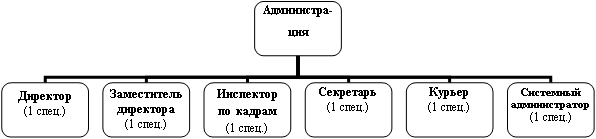 Рисунок 1 «Административная ветвь»Рисунок 2 «Бухгалтерская ветвь»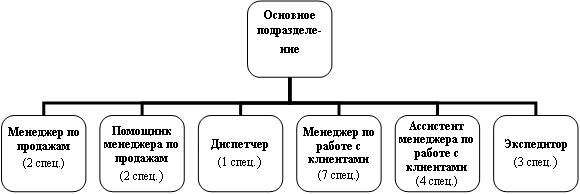 Рисунок 3 «Ветвь Основного подразделения»Таблица 2.3 – «Сводная ведомость результатов проведения специальной оценки условий труда»2.1.9 Система оплаты трудаПочасовая форма оплаты труда работника пропорционально отработанному времени. Иными словами, при почасовой оплате расчет заработной платы производится исходя из часовой тарифной ставки работника и фактически отработанного им времени за расчетный период:Зпов = Тч х Вч, где Зпов - общий заработок повременщика за расчетный период; Тч - часовая тарифная ставка, соответствующая разряду рабочего, грн.;Вч - фактически отработанноевремя, ч.Таблица 2.4 - «Тарифная ставка»2.2 Показатели деятельности организации ООО «Да Логистика»Основная производственная деятельность – деятельность автомобильного грузового транспорта. Анализ выполнения задания и динамики ПРР ставит своей задачей дать оценку основной деятельности компании по выполнению производственного задания по перевозке, выявить влияние изменения перевозки грузов на результаты работы порта.Финансовое состояние предприятия характеризуется системой показателей, отражающих наличие, размещение и использование финансовых ресурсов предприятия. Финансовое состояние является результатом взаимодействия всех элементов системы финансовых отношений предприятия и поэтому определяется совокупностью производственно-хозяйственных факторов.Полное представление о финансовом положении предприятия дает анализ бухгалтерского баланса и отчета о прибылях и убытках, результаты которого можно сравнивать с аналогичными результатами деятельности конкурентов.При рассмотрении вопроса о конкурентоспособности предприятия и при оценке уровня конкурентоспособности достаточно использование нескольких относительных показателей (коэффициентов), которые помогают сопоставить финансовое положение экспедитора с положением других экспедиторов.В качестве подобных показателей могут использоваться следующие:-доходность капиталовложений;- рентабельность собственного капитала;- чистая рентабельность реализации услуг;- производительность труда.Доходность капиталовложений (ДК) - количественный показатель, характеризующий отдачу на вложения в активы предприятия.Величина ДК отражает эффективность использования активов предприятия или способность предприятия (как совокупности актов и персонала, включая руководство) приносить доход.(2.1)где ОД- доход от основной деятельности предприятия до вычета налогов и % за кредит. Его величина равна сумме выручки от реализации услуг за вычетом всех издержек, связанных с их реализацией;Косн.- «основной» капитал (основные активы);Коб.чист- «чистый оборотный капитал» (сумма текущих активов об.чист. за вычетом суммы краткосрочных обязательств, по которым не выплачиваются проценты (кредиторская задолженность (коммерческий кредит), задолженность по налогам и дивидендам, начисленная (но не выплаченная) заработная плата, другие накопленные обязательства.Рентабельность собственного капитала (Rcк) является важнейшим критерием эффективности деятельности предприятия.(2.2)где чистая прибыль - прибыль после уплаты налога.Рентабельность собственного капитала - итоговый показатель деятельности предприятия. Он показывает, насколько эффективно используется капитал предприятия.Чистая рентабельность реализации услуг - показатель, показывающий, какую отдачу приносят реализации услуг после вычета всех расходов и налога на прибыль и отражает долю чистой прибыли от реализации услуг в обороте (объеме реализации) предприятия.(2.3)Эффективность работы экспедитора во многом зависит от производительности труда на предприятии. Поэтому, рекомендуется рассчитывать и планировать этот показатель как отношение прибыли предприятия к фонду заработной платы.(2.4)Одним из основных факторов конкурентоспособности в настоящее время является эффективность инновационного процесса (освоения новых технологий перевозок и услуг).Оценка конкурентоспособности транспортно-экспедиторского предприятия позволяет наметить основные направления и разработать мероприятия по повышению конкурентоспособности.Основные показатели приведены в таблице 2.7 и на рис.2.2.Таблица 2.7 – «Технико-экономические показатели деятельности организации ООО «ДА Логистика»Из таблицы 2.5 видно, что за анализируемый период выручка от реализации услуг увеличилась на 5551,5 тыс. руб., а себестоимость - на 9045 тыс. руб. Превышение темпов роста себестоимости над темпами роста прибыли объясняется ростом стоимости услуг транспортных организаций, которые по договору субподряда выполняют фактическую перевозку грузов заказчиков ООО «Зостмайер». Рост тарифов на перевозки со стороны ООО «Зостмайер» в таком же размере с учетом жесткой конкурентной борьбы на рынке транспортных услуг был бы нецелесообразным, так как можно было бы потерять клиентов, которые ушли в другие транспортные компании, поэтому цены на грузоперевозки ООО «Зостмайер» были повышены в результате роста цен на топливо. Это повлияло на размер прибыли, которая снизилась на 3493,5 тыс. руб.Анализ выручки по направлениям показывает, что большую долю выручки (42%) составляют перевозки собственным транспортом, затем следуют услуги по ответственному хранению грузов (19%), транспортно-экспедиционные услуги по России (16%). Данный анализ в этом параграфе целесообразно дополнить анализом структуры издержек (таблица 2.8).Таблица 2.8 – «Затраты ООО «ДА Логистика»По результатам анализа издержек можно сделать следующие выводы. Максимальный удельный вес в структуре издержек приходится на заработную плату (39% по итогам 2015 года и 42 % по итогам 2014 года) и топливо (30,7% и 29,5% соответственно).По результатам проведенного анализа процесса организации грузоперевозок и основных экономических показателей работы транспортной службы можно сделать следующие выводы.Рост продаж авто услуг по сравнению с 2014 годом на 9,6 %; сопровождался снижением прибыли, обусловленным ростом себестоимости перевозок.Произошло снижение значений практически всех технико-эксплуатационных показателей работы транспортной службы в 2015г. по сравнению с 2014 годом (коэффициент технической готовности снизился на 3,1%; коэффициент использования грузоподъемности - на 13,3%, выработка на 1 среднесписочнуюавтотонну - на 22,5%).Необоснованный рост затрат на топливо и ГСМ, вызванный низкой дисциплиной водителей и неудовлетворительным состоянием системы учета.Это вызывает необходимость корректировки стратегии предприятия, связанной со снижением затрат на эксплуатацию автотранспорта с целью снижения себестоимости и повышения эффективности деятельности транспортной компании, сопровождающегося ростом соответствующих технико-экономических показателей.2.2.1 Анализ использования трудовых ресурсов предприятияОбеспеченность предприятий трудовыми ресурсами, их рациональное использование, высокий уровень производительности труда имеют большое значение для увеличения объемов продукции, снижения себестоимости, роста прибыли и улучшения ряда других экономических показателей.Целью анализа трудовых ресурсов является выявление резервов и неиспользованных возможностей, а также разработка мероприятий по проведению их в действие.2.2.2 Анализ численности и состава работниковАнализ численности работников необходимо начать с проверки обеспеченности предприятия трудовыми ресурсами, которая определяется сравнением фактического количества работников с принятым заданием. Данные для анализа приводятся в следующей таблице 5.Таблица 5–«Обеспеченность трудовыми ресурсами»Из данных таблицы видно, что производственный персонал значительно превышает непроизводственный.В анализируемом году общая численность работников не изменилась и составляет 100 %. Таким  образом можно сказать, что  руководство предприятия тщательно взвешивает свою кадровую политику, структуру предприятия и находит сбалансированное сочетание производственного и  непроизводственного персонала.  Для определения размера экономии трудового персонала рассчитаем относительное и абсолютное отклонение по численности. Данные занесем в таблицу 6.Таблица 6–«Качественный состав специалистов»Рис.6. Качественный состав работниковПо результатам расчетов можно увидеть, что число ИТР и служащих не увеличилось, численность осталась неизменной.Разбиение по группам работников позволяет выяснить насколько увеличился состав каждой из категорий и какую долю они занимают в общей численности.Бизнес-направлениеОсновные услугиОсновные итоги года в цифрах по данному направлениюАктивы на31.12.2015Доля в выручке****2015/1 П201112345Экспедиторские и логистические услугиэкспедирование груза, в т. ч. подготовка транспортных документов, таможенная очистка и т.д.отслеживание контейнерных грузов, планирование и оптимизация графика поставокорганизация мультимодальных контейнерных поставок «от двери до двери» по «сквозному тарифу»Перевезено грузов по контрактам «сквозной ставки» 374 тыс. ДФЭ**Член Ассоциации Российских Экспедиторов с 2007 года. 5 филиалов в 2 городах России,  штат более 140 сотрудников, более 350 клиентов.34,2%/33,4%Терминальные и агентские услугипогрузка, разгрузка, хранение контейнеров (в рамках агентского соглашения с ОАО "РЖД")дополнительные терминальные услуги (загрузка/выгрузка груза в/из контейнера, подготовка контейнера под погрузку и т.д.)Переработано на терминалах Компании 1 505 тыс. ДФЭ***в т. ч.1 301 тыс. ДФЭ ISO контейнеров,298 тыс. ДФЭ среднетоннаж-ных контейнеровСобственные контейнерные терминалы Компании на 46 ж/д станциях в России11 таможенных складов временного хранения258 единиц погрузочной техники13,8%/17,5%12345услуги складов временного храненияКонтейнерные автоперевозкитранспортировка контейнеров между железнодорожным терминалом и складом клиентаперевозка под таможенным контролем и доставка контейнеров от таможенного поста до склада клиентаперевезено 450 тыс. ДФЭ20 силовых тягачей VolvoЖелезнодорожные контейнерные перевозкипредоставление подвижного состава для перевозки клиентских грузов в собственных контейнерах Компаниипредоставление подвижного состава для перевозки контейнеров клиентовпредоставление в аренду вагонов и контейнеровоказание услуг по перевозке специализированных контейнеровВсего перевезено контейнеров подвижным составом компании 1 202 тыс. ДФЭ*24 255 фитинговых платформ58 784 ISO контейнеров,в том числе 2 008 специализированных контейнеров55 478 средне-тоннажных контейнеровНаименование показателяКодНа 31 декабря 2015 г.На 31 декабря 2014 г.На 31 декабря 2013 г.Темп ростаАКТИВМатериальные внеоборотные активы115081571798-453Нематериальные, финансовые и другие внеоборотные активы1180-366--Запасы1210-470--Денежные средства и денежные эквиваленты1250149585053-296Финансовые и другие оборотные активы12403751823480-160БАЛАНС16006063331168-195ПАССИВКапитал и резервы1310(5221)(5800)-90Другие долгосрочные обязательства14208686-100Кредиторская задолженность15206576836882-178БАЛАНС17006063331168-195НаименованиеКоличество рабочих мест и численность работников, занятых на этих рабочих местахКоличество рабочих мест и численность работников, занятых на этих рабочих местахКоличество рабочих мест и численность занятых на них работников по классам (подклассам) условий труда из числа рабочих мест, указанных в графе 3 (единиц)Количество рабочих мест и численность занятых на них работников по классам (подклассам) условий труда из числа рабочих мест, указанных в графе 3 (единиц)Количество рабочих мест и численность занятых на них работников по классам (подклассам) условий труда из числа рабочих мест, указанных в графе 3 (единиц)Количество рабочих мест и численность занятых на них работников по классам (подклассам) условий труда из числа рабочих мест, указанных в графе 3 (единиц)Количество рабочих мест и численность занятых на них работников по классам (подклассам) условий труда из числа рабочих мест, указанных в графе 3 (единиц)Количество рабочих мест и численность занятых на них работников по классам (подклассам) условий труда из числа рабочих мест, указанных в графе 3 (единиц)Количество рабочих мест и численность занятых на них работников по классам (подклассам) условий труда из числа рабочих мест, указанных в графе 3 (единиц)НаименованиеКоличество рабочих мест и численность работников, занятых на этих рабочих местахКоличество рабочих мест и численность работников, занятых на этих рабочих местахкласс 1класс 2класс 3класс 3класс 3класс 3класс 4Наименованиевсегов том числе на которых проведена специальная оценка условий трудакласс 1класс 23.13.23.33.4.класс 412345678910Рабочие места (ед.)303003000000Работники, занятые на рабочих местах (чел.)303003000000из них женщин111101100000из них лиц в возрасте до 18 лет000000000из них инвалидов000000000ДолжностьТарифная ставка (оклад)Надбавки Надбавки Надбавки Всего, руб (гр.2 + гр.3 + гр.4 + гр.5)ДолжностьТарифная ставка (оклад)За руко-водствоВсего, руб (гр.2 + гр.3 + гр.4 + гр.5)123456Директор30000---30000Заместитель директора24000---24000Инспектор по кадрам12000---12000Секретарь 11000---11000Курьер 11000---11000Системный администратор14000---14000Главный бухгалтер22000--22000Бухгалтер – экономист14000---56000Менеджер по продажам18000---36000Помощник менеджера по продажам14000---28000Диспетчер 16000---16000Менеджер по работе с клиентами16000---112000Ассистент менеджера по работе с клиентами10000---40000Экспедитор 14000---42000Итого:226000---454000Показатель2014г.2015г.ОтклонениеОтклонениеПоказатель2014г.2015г.абсолютное, тыс. руб.Относительное, %Выручка от реализации, тыс. руб.57682,5632345551,5+9,6Себестоимость, включая управленческие издержки, тыс. руб.46542555879045+19,4Прибыль, тыс. руб.11140,57647-3493,5-31,4Рентабельность, %19,312,1--7,2Численность работающих, чел.3030--Производительность труда, тыс. руб. / чел.1177,191239,8862,69+5,32Статья затрат2014 г., тыс.руб.Удельный вес, %2015г., тыс.руб.Удельный вес, %Амортизация2266,594,873524,216,34Водопотребление и стоки55,850,1266,700,12Зарплата19542,9841,9921662,2538,97Командировочные расходы232,710,5366,870,66Лизинговые платежи428,180,921350,762,43Медосмотры93,080,238,910,07Охрана труда и техника безопасности27,920,0633,350,06Прочие производственные расходы65,150,14289,050,52Ремонт машин и механизмов242,010,5211,110,02Ремонт текущий и капитальный ОС3253,286,993463,076,23Страхование1251,972,691467,492,64ТО, диагностика, технадзор ОС65,150,14138,960,25Топливо.13725,2329,4917087,4430,74Отчисления на социальные нужды5091,6910,945853,3110,53Электроэнергия200,130,43227,900,41Итого4654210055587100,00Категории персоналаПредыдущий год, челАнализируемый годАнализируемый годАнализируемый годТемп роста, %Категории персоналаПредыдущий год, челЗадание, челфакт.выполнение, чел% выполненияТемп роста, %Всего работников,в т.ч.303030100100Производственный персонал272727100100Непроизводственный персонал333100100Категории работниковПредыдущий годПредыдущий годАнализируемый годАнализируемый годТемп роста, %Категории работниковчел.уд.вес в общей численности, %чел.уд.вес в общей численности, %Темп роста, %Всего ИТР и служащихв том числе:3010030100-1) с высшим образованием25832583-2) со средне специальным образованием517517-